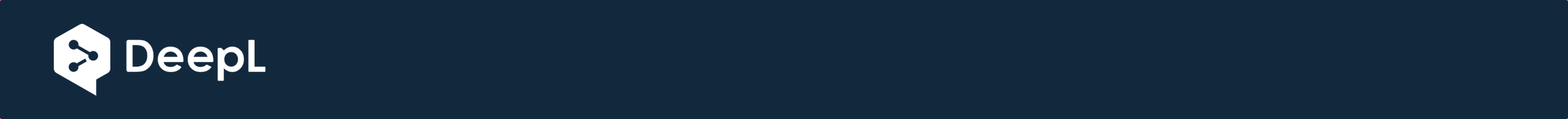 Recursos financieros para los residentes de Washington afectados por COVID-19: https://dfi.wa.gov/coronavirus-financial-resourcesPara información sobre COVID-19 y la cobertura del seguro médico.Si no tiene actualmente un seguro médico, Washington Healthplanfinder (wahbexchange.org) ofrece un período de inscripción especial limitado de 30 días (SEP) para las personas que reúnan los requisitos.Las familias que viven en el Condado de King y que desean ver a un médico, pero no tienen uno, pueden llamar al CHAP al 1-800-756-5437 o enviar un correo electrónico a CHAP@kingcounty.gov para una consulta gratuita y la conexión a proveedores médicos gratuitos o de bajo costo y a seguros médicos de bajo costo.  Departamento de Seguridad de Empleo del Estado de Washington - Programas diseñados para ayudar a los individuos y empleadores afectados por COVID-19. Departamento de Trabajo e Industrias del Estado de Washington - Información y orientación sobre las leyes de licencia por enfermedad remunerada del estado relacionadas con COVID-19. Proporcionar asistencia financiera: En asociación con United Way, la Fundación Innovia y la Fundación Empire Health han creado un fondo para ayudar con el impacto de COVID-19 en el condado de Spokane. Haga clic aquí para ser redirigido a la página de donaciones que está siendo administrada por la Fundación Innovia.HUD.gov- HUD proporciona alivio inmediato a los propietarios de viviendas en medio de la respuesta nacional al Coronavirus: https://www.hud.gov/press/press_releases_media_advisories/HUD_No_20_042Recursos de Internet:Comcast Internet Essentials: Comcast está proporcionando puntos de acceso WiFi gratuitos al público, datos ilimitados a sus clientes y dejando en suspenso las desconexiones y los cargos por retraso durante este período. También está ofreciendo dos meses gratuitos a los nuevos clientes de su paqueteentials y ha aumentado la velocidad de Internet Essentials. https://www.internetessentials.com/covid19Espectro- Acceso a puntos de acceso WiFi de espectro libre - https://www.spectrum.com/free-wifi-hotspots/washingtonDatos ilimitados gratuitos para los clientes de T-Mobile.Datos gratuitos e ilimitados para los clientes de Sprint. Lugares de desayuno y almuerzo gratis:Muchos estudiantes dependen de las comidas escolares para satisfacer sus necesidades nutricionales. Además, a medida que este brote comienza a impactar en el entorno económico, sabemos que más familias pueden encontrarse necesitadas de ayuda. Durante estos cierres de escuelas, los distritos escolares pueden proporcionar el desayuno y el almuerzo a cualquier estudiante, independientemente de sus ingresos familiares, en el lugar o lugares designados por el distrito. 
Cada distrito y escuela tiene un conjunto único de circunstancias y recursos. La OSPI está ayudando individualmente a los distritos y escuelas a determinar la mejor manera de satisfacer las necesidades de la comunidad. La guía para los distritos escolares está disponible en la página web de la Guía de Alimentación y Nutrición de OSPI.Sitios de distribución de comida escolar del Condado de Pierce - Comidas gratis para todos los niños de 0 a 18 años.Sitios de distribución de comidas en las escuelas públicas de Spokane: https://www.spokaneschools.org/Page/3944Distribución de comidas escolares en el condado de King - https://www.google.com/maps/d/viewer?mid=1k5X5FlFFMC4jlbY36a0Uj9N9qRnTCs6Kl=47.23938156286885%2C-122.45894126141411=11Distribución de comidas en las escuelas públicas del condado de Clark Las ubicaciones de las escuelas del condado de Clark se enumeran a continuación. Cada sitio tiene diferentes horas y combinación de comidas basadas en las necesidades del área.La escuela primaria Pleasant Ridge en CharlestownLa nueva escuela primaria de New Washington en New WashingtonLa escuela primaria Parkwood en ClarksvilleEl parque Bob Hedge en JeffersonvilleEl Centro de Aprendizaje Mark Fetter en JeffersonvilleLa semana que viene el distrito añadirá lugares en la escuela primaria Maple y en la escuela primaria Spring Hill en Jeffersonville.Distribución de comidas en las escuelas públicas del condado de Marion: https://www.marionboe.com/covid19Distribución de comidas en las escuelas públicas de Yakima y los distritos escolares de los alrededores: https://www.yakimaherald.com/special_projects/coronavirus/yakima-valley-school-districts-begin-free-meal-distribution-to-youths/article_8f032034-7e65-53e9-8d39-be74f4915c19.htmlDistrito Escolar de Centralia: Se servirá un almuerzo y un desayuno en las cinco (5) escuelas primarias hoy de 11:00 a.m. a 1:00 p.m. para todos los niños de 0 a 18 años. No es necesario ser estudiante del Distrito Escolar de Centralia para tener acceso a este programa de comidas. Las comidas se repartirán juntas (el almuerzo del día y el desayuno del siguiente). Los niños deben estar presentes para que se les entreguen las comidas del saco, y no se pueden consumir comidas en las escuelas para cumplir con el distanciamiento social. Ofreceremos este servicio todos los días de la semana hasta el cierre. Si la demanda es alta, estamos buscando formas de ampliar nuestro servicio de comidas. Si esto es lo que están buscando, por favor contacten por correo electrónico a schoolclosure@centralia.wednet.edu. LUGARES DE SERVICIO:La escuela primaria Edison: 607 Calle HLa escuela primaria Fords Prairie: 1620 Harrison La escuela primaria Jefferson Lincoln: 400 W. SummaPrimaria Oakview: 201 E Oakview Ave.Primaria Washington: 800 Field Ave.Empresas de educación que ofrecen suscripciones gratuitas debido al cierre de escuelas (Actualizado) : Amazing Educational Resources http://www.amazingeducationalresources.com/Audible... Mientras las escuelas estén cerradas, estamos abiertos. A partir de hoy, los niños de todo el mundo pueden transmitir instantáneamente una increíble colección de historias, incluyendo títulos en seis idiomas diferentes, que les ayudarán a seguir soñando, aprendiendo y siendo niños.Todas las historias son gratuitas y pueden ser transmitidas en su escritorio, portátil, teléfono o tableta.Explora la colección, selecciona un título y comienza a escuchar. - https://stories.audible.com/start-listen?mi_cmp=98ba55cbab885926i_ecmp=486894200i_sc=ti_u=amzn1.account.AFW6SVBJSTR7ULPGSIPFSTSC57GQOportunidades de empleoLas tiendas de comestibles, incluyendo QFC, Safeway y Fred Meyer están contratando.Amazon anunció que abrirá 100.000 puestos a tiempo completo y parcial en sus centros de cumplimiento y red de entrega.Recursos para la salud mentalSalud mental y afrontamiento durante COVID-19: https://www.cdc.gov/coronavirus/2019-ncov/about/coping.html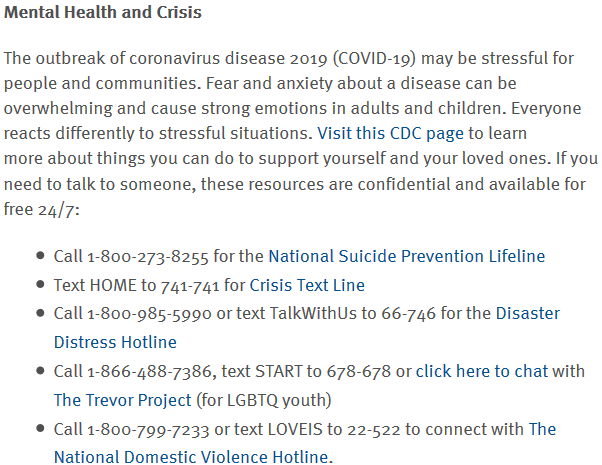 